Social Studies								Mrs. IngoldGrade 8								September 2018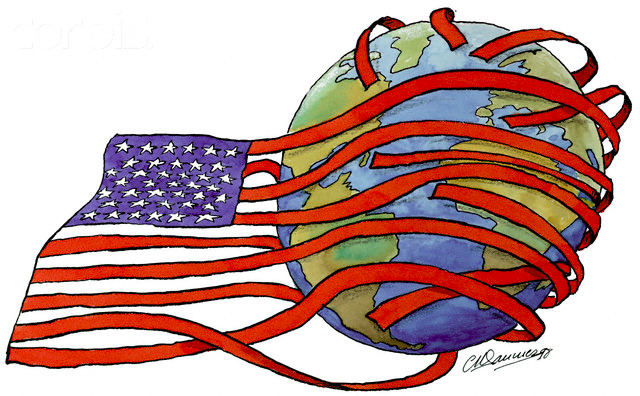               “There are many ways of going forward, but only one way of standing still.”								- Franklin Delano RooseveltWELCOMETO EIGHTH GRADE SOCIAL STUDIES“REDEFINED”!Caution: Positive Attitudes Required. Impulse Control Recommended. Decent Behavior Non-negotiable.Introduction:									Why do we study history?“To know the present, we must not forget the past.”  George SantayanaHistory, by definition, is “a record or study of important past events, often with explanation of their causes.” (World Book, 2003) We study history to learn about ourselves, reflect on the past and present and to make determinations about our futures.How does what happened so long ago affect me?Ever heard of the expression “Hindsight is 20/20”? What does this mean to you? Well, when we take a reflective look into the past at the events of the time and their outcomes, we are free to judge for ourselves where the pivotal points were and how with each turning point there could have been a different outcome. With only one thought, one decision or one action, history could have been substantially changed. What would you have done it differently? And better? You be the judge.How does what happened so long ago affect me? (continued)But, hindsight is very generous with allowing us the opportunity to be critical of the past. We can also can reflect upon the good times and revel in the moments of greatness for our country as well. Does history repeat itself? We need only look at our current state of affairs in our world to find the answer. Whether you view the Civil War in Africa, our US economy on verge of the worst depression since the 1930’s or the ongoing war on terrorism, we look around us to see a world in a constant state of transition & turmoil. This is our time and we need to be prepared. History and our life’s experiences are our own best teachers.How has social studies been “redefined”?“The world is a looking glass and gives to every man the reflection of his own face. Frown at it and it, in turn will look sourly at you; laugh at it and with it, and it is a jolly kind companion.”						-William Makepeace Thackery*Social- having to do with the lives and relationships of human beings: (World Book, 2003)*Studies – a use of one’s mind to learn; a careful examination: (World Book, 2003)What do you get when these two concepts together?YEP. The goal of this course becomes for you to take ownership of the content material that you will be presented with and asked to reflect on the effects of historical happenings on American society (social perspective) and the world (human perspective). This is our history.  Own it. Respect it.Course RequirementsClassroom Procedures:“There are no rules, only procedures! “Take ownership of them as well and respect them.Positivity: Attitudes left at the door, please.Be on time and preparedCollect handouts from the door; Be seated and wait quietlyMake the right choices throughout the period-Begin work on Sponge Activity immediately (first 10 minutes)-Raise hand to ask/answer questions-Periodic mental review of Impulse Control“The life of the nation is secure only while the nation is honest, truthful, and virtuous.”
~Frederick DouglassClassroom Procedures: Bathroom Breaks first 5-7 minutes ONLY Teacher dismisses classReflect, Reflect, Reflect ……On-Line Classroom  & Curriculum Guide: Mrs. Ingold’s WebsiteOur class structure is now available on-line to parents and students for extra help and in case of absence. Please book-mark the site in your favorites to be sure that it can always be found. It will be an easy way to stay connected throughout the academic year.http://www.jingold.weebly.comClass Meetings: Open Forum for Discussion and DebateOur class structure will be in the form of an open group forum. All students are expected to listen intently, participate respectfully and openly reflect on the content/topics being discussed. Remember, decent behavior is non-negotiable. Students are invited to take notes on the note sheets that will be provided – teacher instructed notes will be provided as deemed necessary. Students will be expected to answer one or more reflective questions about the class meetings as home assignments. These may be in the form of brief summaries of the class discussion, so it would be to your benefit to take notes. These could be used to help you quickly complete any home assignment questions. Detailed, neatly written notes may also be turned in as extra credit at the end of each chapter/topic.Grading:All of your work done in class on a daily basis will be assessed. This includes verbal and written workWriting Requirements Successful completion of ENDURING ISSUES thematic and DBQ essays assigned each quarterAdditional written assignments, to be completed in paragraph form in complete sentences, given as neededBeginning Class- You are expected to be in your assigned seat BEFORE the bell rings.. You must begin each day by takingout any assigned work, submitting assignments, focusing on the day’s instructional goal, and participating in the “do now” exercise. End of Class: Class does not end with the bell. Students must remain seated until the class is dismissed by the teacher.Pass Procedure: Please use bathroom before the bell rings and within the first 5-7 min of the period. Only use the hall pass when absolutely necessary. YOU MAY NOT USE THE BATHROOM AFTER CLASS BEGINS. This is too disruptive to the educational process.Notebook: Students are required to maintain a neat and organized notebook. You must use a three ring binder ( preferably 3”). Please remember that I will collect and grade your notebook upon request. Regular and random notebook checks are to be expected. Notebooks may be shared with other subjects, but it is not highly recommended to have one just for your social studies materials.Participation: Students are encouraged to participate actively in class discussions by raising their hands. This will increase comprehension of course material and assist in the development of the skills necessary for success at the secondary level.Homework: Homework is an essential component of the course and must be submitted on time. Since you are given advance notice of all assignments late homework assignments will not be accepted!Homework Each homework assignment is numbered sequentially as a “Homework Log”. Students must complete in the assigned proper format and record their responses on the page provided. Additional pages are expected and recommended.. Homework will be assigend and will be due one week from the date assigned ( WEEKLY ASSIGNED HOMEWORK LOGS), giving students ample time to complete the assigned textbook reading & work in accordance with their own schedule. Since students are given the flexibility to complete their homework in a timely fashion, there will be few exceptions in accepting late homework. It is not possible to excel in this course if you choose to not complete your homework. Unit Outline/ Extra Credit: Students Weekly Homework Log’s will comprise a basic outline of the main ideas or themes comprised in the chapter. Outlining chapters of study will enhance comprehension of challenging course material, promote effective record keeping, and ultimately provide students with an invaluable resource when preparing for exams. Students  wishing to receive extra credit may submit traditional outlines of any chapter as extra credit assignments, in the format illustrated by this handout. OR, students many choose to complete the end of the section review questions for each chapter and submity them for up to 20 points of extra credit. Tests: Unit and cumulative exam questions correspond directly to assigned readings, note sheets, weekly homework logs and class assignments. Students are notified well in advance of assessments. Unit topic lists are available in class and on the class website. Students are advised to prepare for exams regularly. What Do I Do When I Am Absent? When you cannot attend class we will miss you and anxiously await your return.   It is your responsibility to check either with a classmate, friend or the class website for additional information regarding missed assignments. Most assignments are available on the classwebsite. If you do not submit missing assignments grades are recorded as zeros.Class Meetings/Debates/Participation: All work that is done in this class will be assessed… verbal, non-verbal and written. Taking notes during class discussions, active participation in debates and meetings will help you to become an active participant in the process ofyour own learning. Also, allowing yourself to become involved will help you to quickly and more effectively complete any and all home assignments. Detailed, neatly written class notes from debates and other excerises will be turned in at the end of the debate and/or class activity. Choose Wisely.Keys To SuccessHow you do the rest of this course is really up to you. Take it from people who know:“Few will have the greatness to bend history itself; but each of us can work to change a small portion of events, and in the total of all those acts will be written the history of this generation.”
~Robert Kennedy “What we need are critical lovers of America – patriots who express their faith in their country by working to improve it.”
~Hubert Humphrey“This country will not be a good place for any of us to live in unless we make it a good place for all of us to live in.”
~Theodore Roosevelt“The things that the flag stands for were created by the experiences of a great people. Everything that it stands for was written by their lives.”
~Woodrow WilsonSocial Studies								Mrs. IngoldGrade 8								September 2018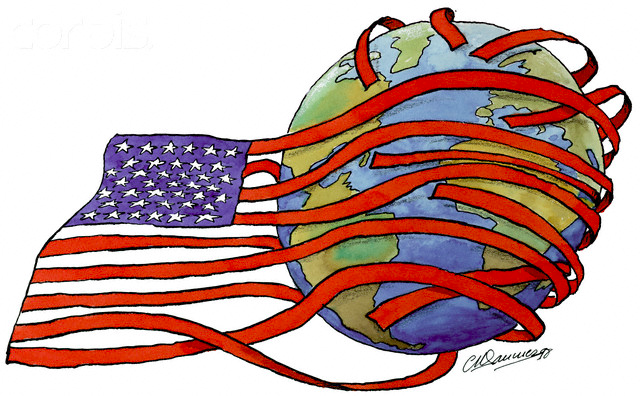 Your Child’s Name:Period :_________           Section  (Circle one):         Regents		HonorsSTUDENT SIGNATURE: __________________________________________________PARENT ACKNOWLEDGEMENTI have read/ reviewed the above classroom expectations with my child. I fully understand that the established procedures have been designed to try to help each student to attain the highest level of success. In turn, the benefit is to all students and that decent, acceptable behavior is mandatory and non-negotiable.Signature		    						DateClassroom Academic and Behavioral RequirementsClassroom Academic and Behavioral Requirements